8/4/2565	แบบวัดการเปิดเผยข้อมูลสาธารณะบนเว็บไซต์หน่วยงาน (Open Data Integrity and Transparency Assessment : OIT)	แบบวัดการเปิดเผยข้อมูลสาธารณะบนเว็บไซต์หน่วยงาน  (Open Data Integrity and Transparency Assessment : OIT) เป็นแบบวัดที่ให้หน่วยงานดำเนินการตามองค์ประกอบข้อมูล พร้อมทั้งระบุ URL เพื่อเชื่อมโยงไปสู่แหล่งที่อยู่ของการเปิดเผยข้อมูล โดยมีวัตถุประสงค์เพื่อประเมินระดับการเปิดเผยข้อมูลต่อสาธารณะบนเว็บไซต์ของหน่วยงาน เพื่อให้ผู้มีส่วนได้ส่วนเสียภายในและผู้มีส่วนได้ส่วนเสียภายนอก/ผู้รับบริการ สามารถเข้าถึงข้อมูลในเว็บไซต์หลักของหน่วยงานได้ โดยมีองค์ประกอบ 6 ด้าน ดังนี้    1. ด้านข้อมูลพื้นฐาน (ทุกหน่วยงานต้องดำเนินการ)    2. ด้านการปฏิบัติหน้าที่     3. ด้านการใช้งบประมาณ    4. ด้านการใช้อำนาจ    5. ด้านการใช้ทรัพย์สินของราชการ    6. การแก้ไขปัญหาทุจริต เงื่อนไขสำคัญที่เกี่ยวกับการดำเนินงานในแบบวัด OIT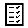     1. หน่วยงานจะต้องดำเนินการตามองค์ประกอบข้อมูลที่กำหนด     2. หน่วยงานจะต้องเปิดเผยข้อมูลบนเว็บไซต์หลักของหน่วยงาน ครบถ้วนตามเกณฑ์ และเป็นปัจจุบัน    3. ข้อมูลการดำเนินงาน ให้ใช้ข้อมูลของปีงบประมาณ พ.ศ. 2565    4. หน่วยงานต้องคงสภาพเว็บไซต์เพื่อให้สามารถเข้าถึงได้ทุกช่วงเวลาและระหว่างประเมินมาตรการ OIT เพื่อปิด Gap IIT (หน่วยงานเลือกดำเนินการจาก 5 ด้าน ให้สอดคล้องประเด็นที่วิเคราะห์ ทบทวน Gap การดำเนินงาน)รายละเอียดตัวชี้วัดของแบบวัด IITตัวชี้วัดที่ 1 การปฏิบัติหน้าที่ ประกอบด้วยข้อคำถามจำนวน 6 ข้อ ดังนี้ตัวชี้วัดที่ 2 การใช้งบประมาณ ประกอบด้วยข้อคำถามจำนวน 6 ข้อ ดังนี้ตัวชี้วัดที่ 3 การใช้อำนาจ ประกอบด้วยข้อคำถามจำนวน 6 ข้อ ดังนี้ตัวชี้วัดที่ 4 การใช้ทรัพย์สินของราชการ ประกอบด้วยข้อคำถามจำนวน 6 ข้อ ดังนี้ตัวชี้วัดที่ 5 การแก้ไขปัญหาการทุจริต ประกอบด้วยข้อคำถามจำนวน 6 ข้อ ดังนี้แผนขับเคลื่อนการดำเนินงานตัวชี้วัด................ ประจำปีงบประมาณ พ.ศ. 2565หน่วยงาน.......................................................................													ผู้อนุมัติแผน:………………………………..........                  (ผู้บริหารหน่วยงาน)หมายเหตุ 1. แผนขับเคลื่อนตัวชี้วัดต้องมีความสอดคล้องกับสถานการณ์/Gap ของหน่วยงาน และจัดทำแผนฯเชื่อมโยงกับหลักเกณฑ์การการเปิดเผยข้อมูลต่อสาธารณะบนเว็บไซต์ของหน่วยงานในสังกัดกรมอนามัย (Open Data Integrity and Transparency Assessment : OIT)แบบรายงานผลการขับเคลื่อนตัวชี้วัด....................................................ประจำปีงบประมาณ พ.ศ. 2565หน่วยงาน .....................................................  ผู้รายงาน    ชื่อ………………………………………………ตำแหน่ง……………………………………..…..โทร....................................................E-mail:………………………………..........หน่วยงานเจ้าภาพกองการเจ้าหน้าที่ (กลุ่มงานคุ้มครองจริยธรรม)กองการเจ้าหน้าที่ (กลุ่มงานคุ้มครองจริยธรรม)ตัวชี้วัดที่ 2.6ระดับความสำเร็จของการดำเนินงานคุณธรรมและความโปร่งใส (Integrity and Transparency Assessment : ITA) ระดับความสำเร็จของการดำเนินงานคุณธรรมและความโปร่งใส (Integrity and Transparency Assessment : ITA) หน่วยงานรับการประเมินทุกหน่วยงานในสังกัดกรมอนามัยทุกหน่วยงานในสังกัดกรมอนามัยคำนิยาม- การขับเคลื่อนการดำเนินงานคุณธรรมและความโปร่งใสของหน่วยงานภาครัฐ ได้ถูกกำหนดเป็นกลยุทธ์สำคัญของยุทธศาสตร์ชาติประเด็นที่ 21 การต่อต้านทุจริตและประพฤติมิชอบ (2561 - 2580) เพื่อยกระดับการดำเนินงานตามมาตรการด้านการป้องกันทุจริตเชิงรุก โดยมุ่งหวังให้หน่วยงานภาครัฐนำแนวทางการขับเคลื่อนไปเป็นกรอบในการบริหารจัดการและพัฒนาองค์กรให้มีประสิทธิภาพ ในการปฏิบัติงาน และเป็นไปตามหลักธรรมาภิบาล ให้บริการสาธารณะด้วยความเป็นธรรม มีการดำเนินงานที่มุ่งให้เกิดประโยชน์ต่อประชาชนและส่วนรวมเป็นสำคัญ และลดโอกาสที่จะเกิดการทุจริตประพฤติมิชอบ และยังเป็นการผลักดันให้เกิดทิศทาง การพัฒนาและปรับปรุงการทำงานภายในหน่วยงานให้มีประสิทธิภาพยิ่งขึ้น โดยใช้กรอบแนวทางและเครื่องมือการประเมินตามที่สำนักงาน ป.ป.ช. กำหนด กองการเจ้าหน้าที่ จึงได้กำหนดให้ทุกหน่วยงานในสังกัดกรมอนามัย เข้าร่วมการประเมินคุณธรรมและความโปร่งใส (ITA)  โดยใช้กรอบแนวทางและเครื่องมือการประเมิน 2 เครื่องมือ ดังนี้      1. แบบวัดการรับรู้ของผู้มีส่วนได้ส่วนเสียภายใน (Internal Integrity and Transparency Assessment : IIT) เป็นการประเมินระดับการรับรู้ของผู้มีส่วนได้ส่วนเสียภายในที่มีต่อหน่วยงานตนเอง ใน 5 ตัวชี้วัด ได้แก่ ตัวชี้วัดการปฏิบัติหน้าที่ ตัวชี้วัดการใช้งบประมาณ ตัวชี้วัดการใช้อำนาจ ตัวชี้วัดการใช้ทรัพย์สินของราชการ และตัวชี้วัดการแก้ไขปัญหาการทุจริต      2. แบบตรวจการเปิดเผยข้อมูลต่อสาธารณะ (Open Data Integrity and Transparency Assessment : OIT) เป็นการประเมินระดับการเปิดเผยข้อมูลต่อสาธารณะของหน่วยงาน เพื่อให้ประชาชนสามารถเข้าถึงข้อมูลในเว็บไซต์หลักของหน่วยงานได้ ใน 2 ตัวชี้วัด ได้แก่ ตัวชี้วัดการเปิดเผยข้อมูล (ประกอบด้วย 5 ตัวชี้วัดย่อย ได้แก่ ข้อมูลพื้นฐาน การบริหารงาน การบริหารงบประมาณ การบริหารและพัฒนาทรัพยากรบุคคล และการส่งเสริมความโปร่งใส) และตัวชี้วัดการป้องกันการทุจริต (ประกอบด้วย 2 ตัวชี้วัดย่อย ได้แก่ การดำเนินงาน       เพื่อป้องกันการทุจริต และมาตรการภายในเพื่อป้องกันการทุจริต)- การขับเคลื่อนการดำเนินงานคุณธรรมและความโปร่งใสของหน่วยงานภาครัฐ ได้ถูกกำหนดเป็นกลยุทธ์สำคัญของยุทธศาสตร์ชาติประเด็นที่ 21 การต่อต้านทุจริตและประพฤติมิชอบ (2561 - 2580) เพื่อยกระดับการดำเนินงานตามมาตรการด้านการป้องกันทุจริตเชิงรุก โดยมุ่งหวังให้หน่วยงานภาครัฐนำแนวทางการขับเคลื่อนไปเป็นกรอบในการบริหารจัดการและพัฒนาองค์กรให้มีประสิทธิภาพ ในการปฏิบัติงาน และเป็นไปตามหลักธรรมาภิบาล ให้บริการสาธารณะด้วยความเป็นธรรม มีการดำเนินงานที่มุ่งให้เกิดประโยชน์ต่อประชาชนและส่วนรวมเป็นสำคัญ และลดโอกาสที่จะเกิดการทุจริตประพฤติมิชอบ และยังเป็นการผลักดันให้เกิดทิศทาง การพัฒนาและปรับปรุงการทำงานภายในหน่วยงานให้มีประสิทธิภาพยิ่งขึ้น โดยใช้กรอบแนวทางและเครื่องมือการประเมินตามที่สำนักงาน ป.ป.ช. กำหนด กองการเจ้าหน้าที่ จึงได้กำหนดให้ทุกหน่วยงานในสังกัดกรมอนามัย เข้าร่วมการประเมินคุณธรรมและความโปร่งใส (ITA)  โดยใช้กรอบแนวทางและเครื่องมือการประเมิน 2 เครื่องมือ ดังนี้      1. แบบวัดการรับรู้ของผู้มีส่วนได้ส่วนเสียภายใน (Internal Integrity and Transparency Assessment : IIT) เป็นการประเมินระดับการรับรู้ของผู้มีส่วนได้ส่วนเสียภายในที่มีต่อหน่วยงานตนเอง ใน 5 ตัวชี้วัด ได้แก่ ตัวชี้วัดการปฏิบัติหน้าที่ ตัวชี้วัดการใช้งบประมาณ ตัวชี้วัดการใช้อำนาจ ตัวชี้วัดการใช้ทรัพย์สินของราชการ และตัวชี้วัดการแก้ไขปัญหาการทุจริต      2. แบบตรวจการเปิดเผยข้อมูลต่อสาธารณะ (Open Data Integrity and Transparency Assessment : OIT) เป็นการประเมินระดับการเปิดเผยข้อมูลต่อสาธารณะของหน่วยงาน เพื่อให้ประชาชนสามารถเข้าถึงข้อมูลในเว็บไซต์หลักของหน่วยงานได้ ใน 2 ตัวชี้วัด ได้แก่ ตัวชี้วัดการเปิดเผยข้อมูล (ประกอบด้วย 5 ตัวชี้วัดย่อย ได้แก่ ข้อมูลพื้นฐาน การบริหารงาน การบริหารงบประมาณ การบริหารและพัฒนาทรัพยากรบุคคล และการส่งเสริมความโปร่งใส) และตัวชี้วัดการป้องกันการทุจริต (ประกอบด้วย 2 ตัวชี้วัดย่อย ได้แก่ การดำเนินงาน       เพื่อป้องกันการทุจริต และมาตรการภายในเพื่อป้องกันการทุจริต)วิธีการจัดเก็บข้อมูล- เก็บข้อมูลจากเอกสาร หลักฐาน ข้อมูลจากกระบวนการดำเนินงาน ตามแนวทาง/เกณฑ์    การประเมินผล ตามตัวชี้วัดคำรับรองฯ- ประเมินการเปิดเผยข้อมูลบนเว็บไซต์หลักของหน่วยงาน ตามหลักเกณฑ์ OIT - สำรวจข้อมูลการรับรู้คุณธรรมและความโปร่งใสฯ ของหน่วยงานในสังกัดกรมอนามัย (Internal Integrity and Transparency Assessment : IIT) - ประมวลผล วิเคราะห์ และสรุปคะแนนผลการประเมิน - เก็บข้อมูลจากเอกสาร หลักฐาน ข้อมูลจากกระบวนการดำเนินงาน ตามแนวทาง/เกณฑ์    การประเมินผล ตามตัวชี้วัดคำรับรองฯ- ประเมินการเปิดเผยข้อมูลบนเว็บไซต์หลักของหน่วยงาน ตามหลักเกณฑ์ OIT - สำรวจข้อมูลการรับรู้คุณธรรมและความโปร่งใสฯ ของหน่วยงานในสังกัดกรมอนามัย (Internal Integrity and Transparency Assessment : IIT) - ประมวลผล วิเคราะห์ และสรุปคะแนนผลการประเมิน แหล่งข้อมูลทุกหน่วยงานในสังกัดกรมอนามัย ทุกหน่วยงานในสังกัดกรมอนามัย ระยะเวลาประเมินผลรอบที่ 1 : 5 เดือนแรก (ตุลาคม 2564 - กุมภาพันธ์ 2565)รอบที่ 2 : 5 เดือนหลัง (มีนาคม - กรกฎาคม 2565)รอบที่ 1 : 5 เดือนแรก (ตุลาคม 2564 - กุมภาพันธ์ 2565)รอบที่ 2 : 5 เดือนหลัง (มีนาคม - กรกฎาคม 2565)เกณฑ์การประเมิน :รอบที่ 1 : 5 เดือนแรก (ตุลาคม 2564 - กุมภาพันธ์ 2565)รอบที่ 2 : 5 เดือนหลัง (มีนาคม - กรกฎาคม 2565)เกณฑ์การประเมิน :รอบที่ 1 : 5 เดือนแรก (ตุลาคม 2564 - กุมภาพันธ์ 2565)รอบที่ 2 : 5 เดือนหลัง (มีนาคม - กรกฎาคม 2565)เกณฑ์การประเมิน :รอบที่ 1 : 5 เดือนแรก (ตุลาคม 2564 - กุมภาพันธ์ 2565)รอบที่ 2 : 5 เดือนหลัง (มีนาคม - กรกฎาคม 2565)เอกสารสนับสนุน : เอกสารสนับสนุน : 1. รายงานผลการประเมินคุณธรรมและความโปร่งใส (ITA) กรมอนามัย ประเมินโดยสำนักงาน ป.ป.ช. ประจำปีงบประมาณ พ.ศ. 25642. ผลประเมินการรับรู้การดำเนินงานคุณธรรมและความโปร่งใสของหน่วยงานในสังกัดกรมอนามัย ประจำปีงบประมาณ พ.ศ. 25643. หลักเกณฑ์การเปิดเผยข้อมูลต่อสาธารณะบนเว็บไซต์ของหน่วยงานในสังกัดกรมอนามัย (Open Data Integrity and Transparency Assessment : OIT) รายละเอียดข้อมูลพื้นฐานรายละเอียดข้อมูลพื้นฐานรายละเอียดข้อมูลพื้นฐานผู้ให้ข้อมูลทางวิชาการ /ผู้ประสานงานตัวชี้วัดผู้ให้ข้อมูลทางวิชาการ /ผู้ประสานงานตัวชี้วัด1. นางสาวอมรรัตน์ ไชยศิรินทร์   นักทรัพยากรบุคคลชำนาญการ2. นางสาวพรพนา พูลสวัสดิ์       นักทรัพยากรบุคคลปฏิบัติการ3. นางสาวณัชชา เสือแดง          นักทรัพยากรบุคคล    โทรศัพท์ : 0 2590 4035-6        กลุ่มงานคุ้มครองจริยธรรม  กองการเจ้าหน้าที่ผู้รับผิดชอบการรายงานผลการดำเนินงานผู้รับผิดชอบการรายงานผลการดำเนินงาน1. นางสาวอมรรัตน์  ไชยศิรินทร์  นักทรัพยากรบุคคลชำนาญการ2. นางสาวพรพนา  พูลสวัสดิ์      นักทรัพยากรบุคคลปฏิบัติการ3. นางสาวณัชชา  เสือแดง         นักทรัพยากรบุคคล    โทรศัพท์ : 0 2590 4035-6        กลุ่มงานคุ้มครองจริยธรรม  กองการเจ้าหน้าที่1.ข้อมูลพื้นฐาน (ทุกหน่วยงานต้องดำเนินการ)1.ข้อมูลพื้นฐาน (ทุกหน่วยงานต้องดำเนินการ)1.ข้อมูลพื้นฐาน (ทุกหน่วยงานต้องดำเนินการ)1.ข้อมูลพื้นฐาน (ทุกหน่วยงานต้องดำเนินการ)ข้อมาตรการ OITองค์ประกอบด้านข้อมูลแนบหลักฐาน URL LinkO1โครงสร้างแสดงแผนผังแสดงโครงสร้างการแบ่งส่วนราชการของหน่วยงานประกอบด้วยตำแหน่งที่สำคัญ และการแบ่งส่วนงานภายใน เช่น สำนัก กอง ศูนย์ ฝ่าย ส่วน กลุ่ม เป็นต้นO2ข้อมูลผู้บริหารแสดงข้อมูลของผู้บริหารหรือหัวหน้าหน่วยงาน ประกอบด้วย ชื่อ-นามสกุล ตำแหน่ง รูปถ่าย ช่องทางการติดต่อ (หมายเลขโทรศัพท์ และ e-mail) ของผู้บริหารแต่ละคนO3อำนาจหน้าที่แสดงข้อมูลหน้าที่และอำนาจของหน่วยงานตามที่กฎหมายกำหนดO4ข้อมูลการติดต่อที่อยู่หน่วยงาน หมายเลขโทรศัพท์ หมายเลขโทรสาร e-mail แผนที่ตั้งหน่วยงานO5ข่าวประชาสัมพันธ์แสดงข้อมูลข่าวสารต่าง ๆ ที่เกี่ยวข้องกับการดำเนินงานตามอำนาจหน้าที่หรือภารกิจของหน่วยงาน ที่เป็นปัจจุบันO6Q&Aแสดงช่องทางที่บุคคลภายนอกสามารถสอบถามข้อมูลต่างๆ ได้ และหน่วยงานสามารถสื่อสารให้คำตอบกับผู้สอบถามได้ โดยมีลักษณะเป็นการสื่อสารได้สองทาง เช่น Web board, กล่องข้อความถาม - ตอบ เป็นต้นสามารถเชื่อมโยงไปยังช่องทางข้างต้นได้จากเว็บไซต์หลักของหน่วยงานO7Social Networkแสดงเครือข่ายสังคมออนไลน์ของหน่วยงาน เช่น Facebook, Twitter, Instagram เป็นต้น สามารถเชื่อมโยงไปยังช่องทางข้างต้นได้จากเว็บไซต์หลักของหน่วยงานO8แผนปฏิบัติการป้องกันการทุจริตแสดงแผนปฏิบัติการ ประจำปีงบประมาณ พ.ศ.2565 ที่มีวัตถุประสงค์เพื่อป้องกันการทุจริตหรือพัฒนาด้านคุณธรรมและความโปร่งใสของหน่วยงาน และรายละเอียดของแผนฯ เช่น โครงการ กิจกรรม งบประมาณ ช่วงเวลาดำเนินการ เป็นต้นO9รายงานการกำกับติดตามการดำเนินการป้องกันการทุจริตประจำปีแสดงความก้าวหน้าในการดำเนินงานตามแผนปฏิบัติการฯ ประจำปีงบประมาณ พ.ศ. 2565 ตามข้อ O8 และมีข้อมูลรายละเอียดความก้าวหน้าการดำเนินการแต่ละโครงการ/กิจกรรม รายละเอียดงบประมาณที่ใช้ดำเนินงาน เป็นต้นO10รายงานผลการดำเนินการป้องกันการทุจริตประจำปีแสดงผลการดำเนินงานตามแผนปฏิบัติการป้องกันการทุจริต ประจำปีงบประมาณ พ.ศ. 2565 โดยมีข้อมูลรายละเอียด สรุปผลการดำเนินการ เช่น ผลการดำเนินการฯ ผลการใช้จ่ายงบประมาณ ปัญหา อุปสรรค ข้อเสนอแนะ ผลสัมฤทธิ์ตามเป้าหมาย เป็นต้น2. การปฏิบัติหน้าที่2. การปฏิบัติหน้าที่2. การปฏิบัติหน้าที่2. การปฏิบัติหน้าที่ข้อมาตรการ OITองค์ประกอบด้านข้อมูลแนบหลักฐาน URL LinkO1คู่มือหรือมาตรฐานการปฏิบัติงานแสดงคู่มือ/แนวทางการปฏิบัติงานที่เจ้าหน้าที่ของหน่วยงานใช้ยึดถือปฏิบัติให้เป็นมาตรฐานเดียวกันมีข้อมูลรายละเอียดของการปฏิบัติงาน เช่น เป็นคู่มือปฏิบัติภารกิจใด สำหรับเจ้าหน้าที่หรือพนักงานตำแหน่งใด กำหนดวิธีการขั้นตอนการปฏิบัติอย่างไร เป็นต้นO2คู่มือหรือมาตรฐานการให้บริการแสดงคู่มือ/แนวทางการปฏิบัติที่ผู้รับบริการ/ผู้มาติดต่อกับหน่วยงานใช้เป็นข้อมูลในการขอรับบริการหรือติดต่อกับหน่วยงานมีข้อมูลรายละเอียดของการปฏิบัติ เช่น เป็นคู่มือสำหรับบริการหรือภารกิจใด กำหนดวิธีการขั้นตอน การให้บริการหรือการติดต่ออย่างไร เป็นต้นO3ข้อมูลเชิงสถิติการให้บริการแสดงข้อมูลสถิติการให้บริการตามภารกิจของหน่วยงาน    ที่เกิดขึ้นในปี พ.ศ. 2565O4รายงานผลการสำรวจความพึงพอใจการให้บริการแสดงผลสำรวจความพึงพอใจการให้บริการตามอำนาจหน้าที่หรือภารกิจของหน่วยงาน ประจำปี 2565O5E–Serviceแสดงช่องทางที่บุคคลภายนอกสามารถขอรับบริการกับหน่วยงานผ่านช่องทางออนไลน์ เพื่อช่วยอำนวยความสะดวกแก่ผู้ขอรับบริการสามารถเข้าถึงหรือเชื่อมโยงไปยังช่องทางข้างต้นได้จากเว็บไซต์หลักของหน่วยงานO6มาตรการส่งเสริมคุณธรรมและความโปร่งใสภายในหน่วยงานแสดงการวิเคราะห์ผลการประเมิน IIT ของหน่วยงาน ในปีที่ผ่านมา เพื่อกำหนดมาตรการ เช่น การป้องกันการรับสินบน เงิน ทรัพย์สิน ประโยชน์อื่นๆ ที่อาจคำนวณเป็นเงินมีข้อมูลรายละเอียดการวิเคราะห์ เช่น ประเด็นที่เป็นข้อบกพร่องหรือจุดอ่อนที่จะต้องแก้ไขโดยเร่งด่วน ประเด็นที่จะต้องพัฒนาให้ดีขึ้น แนวทางการนำผลการวิเคราะห์ไปสู่การปฏิบัติของหน่วยงาน  มีมาตรการเพื่อขับเคลื่อนการส่งเสริมคุณธรรมความโปร่งใสภายในหน่วยงานให้ดีขึ้น ซึ่งสอดคล้องตามผลการวิเคราะห์3. การใช้จ่ายงบประมาณ3. การใช้จ่ายงบประมาณ3. การใช้จ่ายงบประมาณ3. การใช้จ่ายงบประมาณข้อมาตรการ OITองค์ประกอบด้านข้อมูลแนบหลักฐาน URL LinkO1แผนการใช้จ่ายงบประมาณประจำปีเป็นแผนที่มีระยะเวลาบังคับใช้ในปี พ.ศ. 2565 โดยมีรายละเอียดของแผนฯ เช่น งบประมาณตามแหล่งที่ได้รับการจัดสรรงบประมาณตามประเภทรายการใช้จ่าย เป็นต้นO2รายงานการกำกับติดตามการใช้จ่ายงบประมาณประจำปี แสดงความก้าวหน้าในการดำเนินงานตามแผนการใช้จ่ายงบประมาณประจำปี พ.ศ. 2565O3รายงานผลการใช้จ่ายงบประมาณประจำปี๐ แสดงผลการดำเนินงานตามแผนการใช้จ่ายงบประมาณ ประจำปี พ.ศ. 2565๐ มีข้อมูลรายละเอียดสรุปผลการใช้จ่ายงบประมาณ เช่น     ผลการใช้จ่ายงบประมาณ ปัญหา อุปสรรค ผลสัมฤทธิ์ตามเป้าหมาย เป็นต้นO4แผนการจัดซื้อจัดจ้างหรือแผนการจัดหาพัสดุ๐ แสดงแผนการจัดซื้อจัดจ้างหรือแผนการจัดหาพัสดุตามที่หน่วยงานจะต้องดำเนินการตามพระราชบัญญัติการจัดซื้อจัดจ้างและการบริหารพัสดุภาครัฐ พ.ศ. 2560 ๐ เป็นข้อมูลการจัดซื้อจัดจ้างในปี พ.ศ. 2565O5ช่องทางการรับฟังความคิดเห็น๐ แสดงช่องทางที่บุคลากรในหน่วยงานสามารถแสดงความคิดเห็นต่อการจัดทำแผนการใช้จ่ายงบประมาณ แผนการจัดซื้อจัดจ้างของหน่วยงาน สอบถาม ทักท้วง หรือร้องเรียนการใช้จ่ายงบปประมาณ ไม่เป็นไปตามวัตถุประสงค์O6การเปิดโอกาสให้เกิดการมีส่วนร่วม๐ แสดงการดำเนินการหรือกิจกรรมที่แสดงถึงการเปิดโอกาสให้บุคลากร/ผู้มีส่วนได้ส่วนเสียได้มีส่วนร่วมในการดำเนินงานของหน่วยงาน เช่น ร่วมวางแผน ร่วมดำเนินการ ร่วมแลกเปลี่ยน ความคิดเห็น หรือร่วมติดตามประเมินผล เป็นต้น 4. การใช้อำนาจ4. การใช้อำนาจ4. การใช้อำนาจ4. การใช้อำนาจข้อมาตรการ OITองค์ประกอบด้านข้อมูลแนบหลักฐาน URL LinkO1นโยบายการบริหารทรัพยากรบุคคลo แสดงนโยบายหรือแผนการบริหารและพัฒนาทรัพยากรบุคคลของหน่วยงาน ในปี พ.ศ. 2565๐ แสดงนโยบาย หรือแผนการบริหารและพัฒนาทรัพยากรบุคคลที่มีจุดมุ่งหมายหรือวัตถุประสงค์ เพื่อก่อให้เกิดการบริหารทรัพยากรบุคคลที่มีความโปร่งใสและมีคุณธรรมo เป็นนโยบายหรือแผนการบริหารและพัฒนาทรัพยากรบุคคลของผู้บริหารสูงสุดที่กำหนดในนามของหน่วยงานO2การดำเนินการตามนโยบายการบริหารทรัพยากรบุคคลo แสดงการดำเนินการตามนโยบายการบริหารและพัฒนาทรัพยากรบุคคล ประจำปีงบประมาณ พ.ศ. 2565 เช่น        การวางแผนกำลังคน การสรรหาคนดีคนเก่งเพื่อปฏิบัติงานตามภารกิจของหน่วยงาน การพัฒนาบุคลากร การสร้างทางก้าวหน้าในสายอาชีพ การพัฒนาคุณภาพชีวิต การบรรจุและแต่งตั้งบุคลากร การประเมินผลการปฏิบัติงาน การส่งเสริมจริยธรรมและรักษาวินัยของบุคลากรในหน่วยงาน เป็นต้นo เป็นการดำเนินการที่มีความสอดรับกับนโยบาย หรือแผนการบริหารและพัฒนาทรัพยากรบุคคล O3หลักเกณฑ์การบริหารและพัฒนาทรัพยากรบุคคล๐ แสดงหลักเกณฑ์การบริหารและพัฒนาทรัพยากรของหน่วยงาน ในปี พ.ศ. 2565 เช่น การสรรหาและคัดเลือกบุคลากร การบรรจุและแต่งตั้งบุคลากร การพัฒนาบุคลากร การประเมินผลการปฏิบัติงานบุคลากร การให้คุณให้โทษและการสร้างขวัญกำลังใจO4รายงานผลการบริหารและพัฒนาทรัพยากรบุคคลประจำปีo แสดงรายงานผลการบริหารและพัฒนาทรัพยากรบุคคล ประจำปีงบประมาณ พ.ศ. 2565o มีข้อมูลรายละเอียดของการดำเนินการ เช่น ผลการดำเนินการตามนโยบายการบริหารทรัพยากรบุคคล ผลการวิเคราะห์การบริหารและพัฒนาทรัพยากรบุคคล เป็นต้นO5การเสริมสร้างวัฒนธรรมองค์กรo แสดงการดำเนินการหรือกิจกรรมที่แสดงถึงการเสริมสร้างวัฒนธรรมองค์กรให้เจ้าหน้าที่ของหน่วยงานมีทัศนคติ ค่านิยม ในการปฏิบัติงานอย่างซื่อสัตย์สุจริต O6มาตรการส่งเสริมคุณธรรมและความโปร่งใสภายในหน่วยงานแสดงการวิเคราะห์ผลการประเมิน IIT ของหน่วยงาน ในปีที่ผ่านมา เพื่อกำหนดมาตรการ เช่น การป้องกันประโยชน์ทับซ้อน การบริหารงานบุคคลมีข้อมูลรายละเอียดการวิเคราะห์ เช่น ประเด็นที่เป็นข้อบกพร่องหรือจุดอ่อนที่จะต้องแก้ไขโดยเร่งด่วน ประเด็นที่จะต้องพัฒนาให้ดีขึ้น แนวทางการนำผลการวิเคราะห์ไปสู่การปฏิบัติของหน่วยงาน  มีมาตรการเพื่อขับเคลื่อนการส่งเสริมคุณธรรมและความโปร่งใสภายในหน่วยงานให้ดีขึ้น ซึ่งสอดคล้องตามผลการวิเคราะห์5. การใช้ทรัพย์สินของราชการ5. การใช้ทรัพย์สินของราชการ5. การใช้ทรัพย์สินของราชการ5. การใช้ทรัพย์สินของราชการข้อมาตรการ OITองค์ประกอบด้านข้อมูลแนบหลักฐาน URL LinkO1คู่มือหรือมาตรฐานการให้ขออนุญาตเพื่อยืมทรัพย์สินของราชการแสดงคู่มือ/แนวทางการปฏิบัติที่บุคลากร/ผู้รับบริการ/ผู้มาติดต่อกับหน่วยงานใช้เป็นข้อมูลในการขอรับบริการหรือติดต่อกับหน่วยงาน ขออนุญาตเพื่อยืมทรัพย์สินของราชการมีข้อมูลรายละเอียดของการปฏิบัติ เช่น เป็นคู่มือสำหรับบริการหรือภารกิจใด กำหนดวิธีการขั้นตอนการให้บริการหรือการติดต่ออย่างไร เป็นต้นO2ข้อมูลเชิงสถิติการให้บริการแสดงข้อมูลสถิติการให้บริการขออนุญาตเพื่อยืมทรัพย์สินของหน่วยงานที่เกิดขึ้นในปี พ.ศ. 2565O3รายงานผลการสำรวจความพึงพอใจการให้บริการแสดงผลสำรวจความพึงพอใจการให้บริการขออนุญาตเพื่อยืมทรัพย์สินของราชการของหน่วยงาน ประจำปี 2565O4มาตรการส่งเสริมคุณธรรมและความโปร่งใสภายในหน่วยงานแสดงการวิเคราะห์ผลการประเมิน IIT ของหน่วยงาน ในปีที่ผ่านมา เพื่อกำหนดมาตรการ เช่น การขออนุญาตยืมทรัพย์สินของราชการ การแยกแยะประโยชน์ส่วนตนกับส่วนรวมมีข้อมูลรายละเอียดการวิเคราะห์ เช่น ประเด็นที่เป็นข้อบกพร่องหรือจุดอ่อนที่จะต้องแก้ไขโดยเร่งด่วน ประเด็นที่จะต้องพัฒนาให้ดีขึ้น แนวทางการนำผลการวิเคราะห์ไปสู่การปฏิบัติของหน่วยงาน  มีมาตรการเพื่อขับเคลื่อนการส่งเสริมคุณธรรมและความโปร่งใสภายในหน่วยงานให้ดีขึ้น ซึ่งสอดคล้องตามผลการวิเคราะห์O5การดำเนินการตามมาตรการส่งเสริมคุณธรรมและความโปร่งใสภายในหน่วยงานแสดงผลการดำเนินการตามมาตรการเพื่อส่งเสริมคุณธรรมและความโปร่งใสภายในหน่วยงานมีข้อมูลรายละเอียดการนำมาตรการเพื่อส่งเสริมคุณธรรมและความโปร่งใสภายในหน่วยงานในข้อ O4 ไปสู่การปฏิบัติอย่างเป็นรูปธรรม  เป็นการดำเนินการในปี พ.ศ. 2565O6การเสริมสร้างวัฒนธรรมองค์กรแสดงการดำเนินการหรือกิจกรรมที่แสดงถึงการเสริมสร้างวัฒนธรรมองค์กรให้เจ้าหน้าที่ของหน่วยงานมีทัศนคติ ค่านิยม ในการปฏิบัติงานอย่างซื่อสัตย์สุจริต 6 .การแก้ไขปัญหาทุจริต6 .การแก้ไขปัญหาทุจริต6 .การแก้ไขปัญหาทุจริต6 .การแก้ไขปัญหาทุจริตข้อมาตรการ OITองค์ประกอบด้านข้อมูลแนบหลักฐาน URL LinkO1แนวปฏิบัติการจัดการเรื่องร้องเรียน การทุจริตและประพฤติมิชอบ๐ แสดงคู่มือหรือแนวทางการดำเนินการต่อเรื่องร้องเรียนที่เกี่ยวข้องกับการทุจริตและประพฤติมิชอบของเจ้าหน้าที่ของหน่วยงาน๐ มีข้อมูลรายละเอียดของการปฏิบัติงาน เช่น รายละเอียดวิธีการที่บุคคลภายนอกจะทำการร้องเรียน ขั้นตอนหรือวิธีการในการจัดการเรื่องร้องเรียน ส่วนงานที่รับผิดชอบ ระยะเวลาดำเนินการ เป็นต้นO2ช่องทางแจ้งเรื่องร้องเรียน การทุจริตและประพฤติมิชอบแสดงช่องทางที่บุคคลภายนอกสามารถแจ้งเรื่องร้องเรียนเกี่ยวกับการทุจริตและประพฤติมิชอบของเจ้าหน้าที่ผ่านทางช่องทางออนไลน์ โดยแยกต่างหากจากช่องทางทั่วไป เพื่อเป็นการคุ้มครองข้อมูลของผู้แจ้งเบาะแสและเพื่อให้สอดคล้องกับแนวปฏิบัติการจัดการเรื่องร้องเรียนการทุจริตและประพฤติมิชอบสามารถเข้าถึงหรือเชื่อมโยงไปยังช่องทางข้างต้นได้จากเว็บไซต์หลักของหน่วยงานO3ข้อมูลเชิงสถิติเรื่องร้องเรียนการทุจริตและประพฤติมิชอบประจำปีแสดงข้อมูลสถิติเรื่องร้องเรียนการทุจริตและประพฤติมิชอบของเจ้าหน้าที่ ประจำปี พ.ศ. 2565มีข้อมูลความก้าวหน้าการจัดการเรื่องร้องเรียน เช่น จำนวนเรื่อง เรื่องที่ดำเนินการแล้วเสร็จ เรื่องที่อยู่ระหว่างดำเนินการ เป็นต้น (กรณีไม่มีเรื่องร้องเรียนให้เผยแพร่ว่าไม่มีเรื่องร้องเรียน)O4ช่องทางการรับฟังความคิดเห็น๐ แสดงช่องทางที่บุคลากร/ผู้มีส่วนได้ส่วนเสียสามารถแสดงความคิดเห็นต่อการดำเนินงานของหน่วยงานผ่านทางช่องทางออนไลน์O5การเปิดโอกาสให้เกิดการมีส่วนร่วม๐ แสดงการดำเนินการหรือกิจกรรมที่แสดงถึงการเปิดโอกาสให้บุคลากร/ผู้มีส่วนได้ส่วนเสียได้มีส่วนร่วมในการดำเนินงานของหน่วยงาน เช่น ร่วมวางแผน ร่วมดำเนินการ ร่วมแลกเปลี่ยน ความคิดเห็น หรือร่วมติดตามประเมินผล เป็นต้น O6การประเมินความเสี่ยงการทุจริตประจำปีแสดงผลการประเมินความเสี่ยงของการดำเนินงานหรือการปฏิบัติหน้าที่ที่อาจก่อให้เกิดการทุจริตหรือการขัดกันระหว่างผลประโยชน์ส่วนตนกับผลประโยชน์ส่วนรวมของหน่วยงาน ประจำปี พ.ศ. 2565มีรายละเอียดของผลการประเมิน เช่น เหตุการณ์และระดับของความเสี่ยง มาตรการและการดำเนินการในการบริหารจัดการความเสี่ยง เป็นต้นI1 บุคลากรในหน่วยงานของท่าน ปฏิบัติงานหรือให้บริการแก่ผู้ที่มาติดต่อ ตามประเด็นดังต่อไปนี้ มากน้อยเพียงใดI1 บุคลากรในหน่วยงานของท่าน ปฏิบัติงานหรือให้บริการแก่ผู้ที่มาติดต่อ ตามประเด็นดังต่อไปนี้ มากน้อยเพียงใดI1 บุคลากรในหน่วยงานของท่าน ปฏิบัติงานหรือให้บริการแก่ผู้ที่มาติดต่อ ตามประเด็นดังต่อไปนี้ มากน้อยเพียงใดI1 บุคลากรในหน่วยงานของท่าน ปฏิบัติงานหรือให้บริการแก่ผู้ที่มาติดต่อ ตามประเด็นดังต่อไปนี้ มากน้อยเพียงใดI1 บุคลากรในหน่วยงานของท่าน ปฏิบัติงานหรือให้บริการแก่ผู้ที่มาติดต่อ ตามประเด็นดังต่อไปนี้ มากน้อยเพียงใดหัวข้อการประเมินน้อยที่สุดหรือไม่มีเลยน้อยมากมากที่สุดเป็นไปตามขั้นตอนที่กำหนดเป็นไปตามระยะเวลาที่กำหนดI2 บุคลากรในหน่วยงานของท่าน ปฏิบัติงานหรือให้บริการ แก่ผู้มาติดต่อทั่ว ๆ ไป กับผู้มาติดต่อที่รู้จักเป็นการส่วนตัวอย่างเท่าเทียมกัน มากน้อยเพียงใดI2 บุคลากรในหน่วยงานของท่าน ปฏิบัติงานหรือให้บริการ แก่ผู้มาติดต่อทั่ว ๆ ไป กับผู้มาติดต่อที่รู้จักเป็นการส่วนตัวอย่างเท่าเทียมกัน มากน้อยเพียงใดI2 บุคลากรในหน่วยงานของท่าน ปฏิบัติงานหรือให้บริการ แก่ผู้มาติดต่อทั่ว ๆ ไป กับผู้มาติดต่อที่รู้จักเป็นการส่วนตัวอย่างเท่าเทียมกัน มากน้อยเพียงใดI2 บุคลากรในหน่วยงานของท่าน ปฏิบัติงานหรือให้บริการ แก่ผู้มาติดต่อทั่ว ๆ ไป กับผู้มาติดต่อที่รู้จักเป็นการส่วนตัวอย่างเท่าเทียมกัน มากน้อยเพียงใดI2 บุคลากรในหน่วยงานของท่าน ปฏิบัติงานหรือให้บริการ แก่ผู้มาติดต่อทั่ว ๆ ไป กับผู้มาติดต่อที่รู้จักเป็นการส่วนตัวอย่างเท่าเทียมกัน มากน้อยเพียงใดหัวข้อการประเมินน้อยที่สุดหรือไม่มีเลยน้อยมากมากที่สุดบุคลากรในหน่วยงานของท่าน ปฏิบัติงานหรือให้บริการ แก่ผู้มาติดต่อทั่ว ๆ ไป กับผู้มาติดต่อที่รู้จักเป็นการส่วนตัวอย่างเท่าเทียมกัน มากน้อยเพียงใดI3 บุคลากรในหน่วยงานของท่าน มีพฤติกรรมในการปฏิบัติงาน ตามประเด็นดังต่อไปนี้ อย่างไรI3 บุคลากรในหน่วยงานของท่าน มีพฤติกรรมในการปฏิบัติงาน ตามประเด็นดังต่อไปนี้ อย่างไรI3 บุคลากรในหน่วยงานของท่าน มีพฤติกรรมในการปฏิบัติงาน ตามประเด็นดังต่อไปนี้ อย่างไรI3 บุคลากรในหน่วยงานของท่าน มีพฤติกรรมในการปฏิบัติงาน ตามประเด็นดังต่อไปนี้ อย่างไรI3 บุคลากรในหน่วยงานของท่าน มีพฤติกรรมในการปฏิบัติงาน ตามประเด็นดังต่อไปนี้ อย่างไรหัวข้อการประเมินน้อยที่สุดหรือไม่มีเลยน้อยมากมากที่สุดปฏิบัติงานโดยมุ่งผลสำเร็จของงานให้ความสำคัญกับงานมากกว่าธุระส่วนตัวพร้อมรับผิดชอบ หากความผิดพลาดเกิดจากตนเองI4 บุคลากรในหน่วยงานของท่าน มีการเรียกรับสิ่งดังต่อไปนี้ จากผู้มาติดต่อ เพื่อแลกกับการปฏิบัติงาน การอนุมัติ อนุญาต หรือให้บริการ หรือไม่I4 บุคลากรในหน่วยงานของท่าน มีการเรียกรับสิ่งดังต่อไปนี้ จากผู้มาติดต่อ เพื่อแลกกับการปฏิบัติงาน การอนุมัติ อนุญาต หรือให้บริการ หรือไม่I4 บุคลากรในหน่วยงานของท่าน มีการเรียกรับสิ่งดังต่อไปนี้ จากผู้มาติดต่อ เพื่อแลกกับการปฏิบัติงาน การอนุมัติ อนุญาต หรือให้บริการ หรือไม่หัวข้อการประเมินมีไม่มีเงินทรัพย์สินประโยชน์อื่น ๆ ที่อาจคำนวณเป็นเงินได้ เช่น การลดราคา การรับความบันเทิง เป็นต้นI5 นอกเหนือจากการรับจากญาติหรือจากบุคคล ที่ให้กันในโอกาสต่าง ๆ โดยปกติตามขนบธรรมเนียม ประเพณี หรือวัฒนธรรม หรือให้กันตามมารยาทที่ปฏิบัติกันในสังคมแล้ว บุคลากรในหน่วยงานของท่าน มีการรับสิ่งดังต่อไปนี้ หรือไม่I5 นอกเหนือจากการรับจากญาติหรือจากบุคคล ที่ให้กันในโอกาสต่าง ๆ โดยปกติตามขนบธรรมเนียม ประเพณี หรือวัฒนธรรม หรือให้กันตามมารยาทที่ปฏิบัติกันในสังคมแล้ว บุคลากรในหน่วยงานของท่าน มีการรับสิ่งดังต่อไปนี้ หรือไม่I5 นอกเหนือจากการรับจากญาติหรือจากบุคคล ที่ให้กันในโอกาสต่าง ๆ โดยปกติตามขนบธรรมเนียม ประเพณี หรือวัฒนธรรม หรือให้กันตามมารยาทที่ปฏิบัติกันในสังคมแล้ว บุคลากรในหน่วยงานของท่าน มีการรับสิ่งดังต่อไปนี้ หรือไม่หัวข้อการประเมินมีไม่มีเงินทรัพย์สินประโยชน์อื่น ๆ ที่อาจคำนวณเป็นเงินได้ เช่น การลดราคา การรับความบันเทิง เป็นต้นI6 บุคลากรในหน่วยงานของท่าน มีการให้สิ่งดังต่อไปนี้ แก่บุคคลภายนอกหรือภาคเอกชน เพื่อสร้างความสัมพันธ์ที่ดีและคาดหวังให้มีการตอบแทนในอนาคต หรือไม่I6 บุคลากรในหน่วยงานของท่าน มีการให้สิ่งดังต่อไปนี้ แก่บุคคลภายนอกหรือภาคเอกชน เพื่อสร้างความสัมพันธ์ที่ดีและคาดหวังให้มีการตอบแทนในอนาคต หรือไม่I6 บุคลากรในหน่วยงานของท่าน มีการให้สิ่งดังต่อไปนี้ แก่บุคคลภายนอกหรือภาคเอกชน เพื่อสร้างความสัมพันธ์ที่ดีและคาดหวังให้มีการตอบแทนในอนาคต หรือไม่หัวข้อการประเมินมีไม่มีเงินทรัพย์สินประโยชน์อื่น ๆ เช่น การยกเว้นค่าบริการ การอำนวยความสะดวกเป็นกรณีพิเศษ เป็นต้นI7 ท่านรู้เกี่ยวกับแผนการใช้จ่ายงบประมาณประจำปี ของหน่วยงานของท่าน มากน้อยเพียงใดI7 ท่านรู้เกี่ยวกับแผนการใช้จ่ายงบประมาณประจำปี ของหน่วยงานของท่าน มากน้อยเพียงใดI7 ท่านรู้เกี่ยวกับแผนการใช้จ่ายงบประมาณประจำปี ของหน่วยงานของท่าน มากน้อยเพียงใดI7 ท่านรู้เกี่ยวกับแผนการใช้จ่ายงบประมาณประจำปี ของหน่วยงานของท่าน มากน้อยเพียงใดI7 ท่านรู้เกี่ยวกับแผนการใช้จ่ายงบประมาณประจำปี ของหน่วยงานของท่าน มากน้อยเพียงใดหัวข้อการประเมินน้อยที่สุดหรือไม่มีเลยน้อยมากมากที่สุดท่านรู้เกี่ยวกับแผนการใช้จ่ายงบประมาณประจำปี      ของหน่วยงานของท่าน มากน้อยเพียงใดI8 หน่วยงานของท่าน ใช้จ่ายงบประมาณ โดยคำนึงถึงประเด็นดังต่อไปนี้ มากน้อยเพียงใดI8 หน่วยงานของท่าน ใช้จ่ายงบประมาณ โดยคำนึงถึงประเด็นดังต่อไปนี้ มากน้อยเพียงใดI8 หน่วยงานของท่าน ใช้จ่ายงบประมาณ โดยคำนึงถึงประเด็นดังต่อไปนี้ มากน้อยเพียงใดI8 หน่วยงานของท่าน ใช้จ่ายงบประมาณ โดยคำนึงถึงประเด็นดังต่อไปนี้ มากน้อยเพียงใดI8 หน่วยงานของท่าน ใช้จ่ายงบประมาณ โดยคำนึงถึงประเด็นดังต่อไปนี้ มากน้อยเพียงใดหัวข้อการประเมินน้อยที่สุดหรือไม่มีเลยน้อยมากมากที่สุดคุ้มค่าไม่บิดเบือนวัตถุประสงค์ของงบประมาณที่ตั้งไว้I9 หน่วยงานของท่าน ใช้จ่ายงบประมาณเพื่อประโยชน์ส่วนตัว กลุ่ม หรือพวกพ้อง มากน้อยเพียงใดI9 หน่วยงานของท่าน ใช้จ่ายงบประมาณเพื่อประโยชน์ส่วนตัว กลุ่ม หรือพวกพ้อง มากน้อยเพียงใดI9 หน่วยงานของท่าน ใช้จ่ายงบประมาณเพื่อประโยชน์ส่วนตัว กลุ่ม หรือพวกพ้อง มากน้อยเพียงใดI9 หน่วยงานของท่าน ใช้จ่ายงบประมาณเพื่อประโยชน์ส่วนตัว กลุ่ม หรือพวกพ้อง มากน้อยเพียงใดI9 หน่วยงานของท่าน ใช้จ่ายงบประมาณเพื่อประโยชน์ส่วนตัว กลุ่ม หรือพวกพ้อง มากน้อยเพียงใดหัวข้อการประเมินน้อยที่สุดหรือไม่มีเลยน้อยมากมากที่สุดหน่วยงานของท่าน ใช้จ่ายงบประมาณเพื่อประโยชน์ส่วนตัว กลุ่ม หรือพวกพ้อง มากน้อยเพียงใดI10 บุคลากรในหน่วยงานของท่าน มีการเบิกจ่ายเงิน ที่เป็นเท็จ เช่น ค่าทำงานล่วงเวลา ค่าวัสดุอุปกรณ์ หรือค่าเดินทาง ฯลฯ       มากน้อยเพียงใดI10 บุคลากรในหน่วยงานของท่าน มีการเบิกจ่ายเงิน ที่เป็นเท็จ เช่น ค่าทำงานล่วงเวลา ค่าวัสดุอุปกรณ์ หรือค่าเดินทาง ฯลฯ       มากน้อยเพียงใดI10 บุคลากรในหน่วยงานของท่าน มีการเบิกจ่ายเงิน ที่เป็นเท็จ เช่น ค่าทำงานล่วงเวลา ค่าวัสดุอุปกรณ์ หรือค่าเดินทาง ฯลฯ       มากน้อยเพียงใดI10 บุคลากรในหน่วยงานของท่าน มีการเบิกจ่ายเงิน ที่เป็นเท็จ เช่น ค่าทำงานล่วงเวลา ค่าวัสดุอุปกรณ์ หรือค่าเดินทาง ฯลฯ       มากน้อยเพียงใดI10 บุคลากรในหน่วยงานของท่าน มีการเบิกจ่ายเงิน ที่เป็นเท็จ เช่น ค่าทำงานล่วงเวลา ค่าวัสดุอุปกรณ์ หรือค่าเดินทาง ฯลฯ       มากน้อยเพียงใดหัวข้อการประเมินน้อยที่สุดหรือไม่มีเลยน้อยมากมากที่สุดบุคลากรในหน่วยงานของท่าน มีการเบิกจ่ายเงิน ที่เป็นเท็จ เช่น ค่าทำงานล่วงเวลา ค่าวัสดุอุปกรณ์ หรือค่าเดินทาง ฯลฯ มากน้อยเพียงใดI11 หน่วยงานของท่าน มีการจัดซื้อจัดจ้าง/การจัดหาพัสดุ และการตรวจรับพัสดุในลักษณะดังต่อไปนี้ มากน้อยเพียงใดI11 หน่วยงานของท่าน มีการจัดซื้อจัดจ้าง/การจัดหาพัสดุ และการตรวจรับพัสดุในลักษณะดังต่อไปนี้ มากน้อยเพียงใดI11 หน่วยงานของท่าน มีการจัดซื้อจัดจ้าง/การจัดหาพัสดุ และการตรวจรับพัสดุในลักษณะดังต่อไปนี้ มากน้อยเพียงใดI11 หน่วยงานของท่าน มีการจัดซื้อจัดจ้าง/การจัดหาพัสดุ และการตรวจรับพัสดุในลักษณะดังต่อไปนี้ มากน้อยเพียงใดI11 หน่วยงานของท่าน มีการจัดซื้อจัดจ้าง/การจัดหาพัสดุ และการตรวจรับพัสดุในลักษณะดังต่อไปนี้ มากน้อยเพียงใดหัวข้อการประเมินน้อยที่สุดหรือไม่มีเลยน้อยมากมากที่สุดโปร่งใส ตรวจสอบได้เอื้อประโยชน์ให้ผู้ประกอบการรายใดรายหนึ่งI12 หน่วยงานของท่าน เปิดโอกาสให้ท่าน มีส่วนร่วม ในการตรวจสอบการใช้จ่ายงบประมาณ ตามประเด็นดังต่อไปนี้ มากน้อยเพียงใดI12 หน่วยงานของท่าน เปิดโอกาสให้ท่าน มีส่วนร่วม ในการตรวจสอบการใช้จ่ายงบประมาณ ตามประเด็นดังต่อไปนี้ มากน้อยเพียงใดI12 หน่วยงานของท่าน เปิดโอกาสให้ท่าน มีส่วนร่วม ในการตรวจสอบการใช้จ่ายงบประมาณ ตามประเด็นดังต่อไปนี้ มากน้อยเพียงใดI12 หน่วยงานของท่าน เปิดโอกาสให้ท่าน มีส่วนร่วม ในการตรวจสอบการใช้จ่ายงบประมาณ ตามประเด็นดังต่อไปนี้ มากน้อยเพียงใดI12 หน่วยงานของท่าน เปิดโอกาสให้ท่าน มีส่วนร่วม ในการตรวจสอบการใช้จ่ายงบประมาณ ตามประเด็นดังต่อไปนี้ มากน้อยเพียงใดหัวข้อการประเมินน้อยที่สุดหรือไม่มีเลยน้อยมากมากที่สุดสอบถามทักท้วงร้องเรียนI13 ท่านได้รับมอบหมายงานจากผู้บังคับบัญชาอย่างเป็นธรรม มากน้อยเพียงใดI13 ท่านได้รับมอบหมายงานจากผู้บังคับบัญชาอย่างเป็นธรรม มากน้อยเพียงใดI13 ท่านได้รับมอบหมายงานจากผู้บังคับบัญชาอย่างเป็นธรรม มากน้อยเพียงใดI13 ท่านได้รับมอบหมายงานจากผู้บังคับบัญชาอย่างเป็นธรรม มากน้อยเพียงใดI13 ท่านได้รับมอบหมายงานจากผู้บังคับบัญชาอย่างเป็นธรรม มากน้อยเพียงใดหัวข้อการประเมินน้อยที่สุดหรือไม่มีเลยน้อยมากมากที่สุดท่านได้รับมอบหมายงานจากผู้บังคับบัญชาอย่างเป็นธรรม มากน้อยเพียงใดI14 ท่านได้รับการประเมินผลการปฏิบัติงาน ตามระดับคุณภาพของผลงานอย่างถูกต้อง มากน้อยเพียงใดI14 ท่านได้รับการประเมินผลการปฏิบัติงาน ตามระดับคุณภาพของผลงานอย่างถูกต้อง มากน้อยเพียงใดI14 ท่านได้รับการประเมินผลการปฏิบัติงาน ตามระดับคุณภาพของผลงานอย่างถูกต้อง มากน้อยเพียงใดI14 ท่านได้รับการประเมินผลการปฏิบัติงาน ตามระดับคุณภาพของผลงานอย่างถูกต้อง มากน้อยเพียงใดI14 ท่านได้รับการประเมินผลการปฏิบัติงาน ตามระดับคุณภาพของผลงานอย่างถูกต้อง มากน้อยเพียงใดหัวข้อการประเมินน้อยที่สุดหรือไม่มีเลยน้อยมากมากที่สุดท่านได้รับการประเมินผลการปฏิบัติงาน ตามระดับคุณภาพของผลงานอย่างถูกต้อง มากน้อยเพียงใดI15 ผู้บังคับบัญชาของท่าน มีการคัดเลือกผู้เข้ารับการฝึกอบรม การศึกษาดูงาน หรือการให้ทุนการศึกษา อย่างเป็นธรรม      มากน้อยเพียงใดI15 ผู้บังคับบัญชาของท่าน มีการคัดเลือกผู้เข้ารับการฝึกอบรม การศึกษาดูงาน หรือการให้ทุนการศึกษา อย่างเป็นธรรม      มากน้อยเพียงใดI15 ผู้บังคับบัญชาของท่าน มีการคัดเลือกผู้เข้ารับการฝึกอบรม การศึกษาดูงาน หรือการให้ทุนการศึกษา อย่างเป็นธรรม      มากน้อยเพียงใดI15 ผู้บังคับบัญชาของท่าน มีการคัดเลือกผู้เข้ารับการฝึกอบรม การศึกษาดูงาน หรือการให้ทุนการศึกษา อย่างเป็นธรรม      มากน้อยเพียงใดI15 ผู้บังคับบัญชาของท่าน มีการคัดเลือกผู้เข้ารับการฝึกอบรม การศึกษาดูงาน หรือการให้ทุนการศึกษา อย่างเป็นธรรม      มากน้อยเพียงใดหัวข้อการประเมินน้อยที่สุดหรือไม่มีเลยน้อยมากมากที่สุดผู้บังคับบัญชาของท่าน มีการคัดเลือกผู้เข้ารับการฝึกอบรม การศึกษาดูงาน หรือการให้ทุนการศึกษา อย่างเป็นธรรม มากน้อยเพียงใดI16 ท่านเคยถูกผู้บังคับบัญชาสั่งการให้ทำธุระส่วนตัวของผู้บังคับบัญชา มากน้อยเพียงใดI16 ท่านเคยถูกผู้บังคับบัญชาสั่งการให้ทำธุระส่วนตัวของผู้บังคับบัญชา มากน้อยเพียงใดI16 ท่านเคยถูกผู้บังคับบัญชาสั่งการให้ทำธุระส่วนตัวของผู้บังคับบัญชา มากน้อยเพียงใดI16 ท่านเคยถูกผู้บังคับบัญชาสั่งการให้ทำธุระส่วนตัวของผู้บังคับบัญชา มากน้อยเพียงใดI16 ท่านเคยถูกผู้บังคับบัญชาสั่งการให้ทำธุระส่วนตัวของผู้บังคับบัญชา มากน้อยเพียงใดหัวข้อการประเมินน้อยที่สุดหรือไม่มีเลยน้อยมากมากที่สุดท่านเคยถูกผู้บังคับบัญชาสั่งการให้ทำธุระส่วนตัวของผู้บังคับบัญชา มากน้อยเพียงใดI17 ท่านเคยถูกผู้บังคับบัญชาสั่งการให้ทำในสิ่งที่ไม่ถูกต้อง หรือมีความเสี่ยงต่อการทุจริต มากน้อยเพียงใดI17 ท่านเคยถูกผู้บังคับบัญชาสั่งการให้ทำในสิ่งที่ไม่ถูกต้อง หรือมีความเสี่ยงต่อการทุจริต มากน้อยเพียงใดI17 ท่านเคยถูกผู้บังคับบัญชาสั่งการให้ทำในสิ่งที่ไม่ถูกต้อง หรือมีความเสี่ยงต่อการทุจริต มากน้อยเพียงใดI17 ท่านเคยถูกผู้บังคับบัญชาสั่งการให้ทำในสิ่งที่ไม่ถูกต้อง หรือมีความเสี่ยงต่อการทุจริต มากน้อยเพียงใดI17 ท่านเคยถูกผู้บังคับบัญชาสั่งการให้ทำในสิ่งที่ไม่ถูกต้อง หรือมีความเสี่ยงต่อการทุจริต มากน้อยเพียงใดหัวข้อการประเมินน้อยที่สุดหรือไม่มีเลยน้อยมากมากที่สุดท่านเคยถูกผู้บังคับบัญชาสั่งการให้ทำในสิ่งที่ไม่ถูกต้อง หรือมีความเสี่ยงต่อการทุจริต มากน้อยเพียงใดI18 การบริหารงานบุคคลของหน่วยงานของท่าน มีลักษณะดังต่อไปนี้ มากน้อยเพียงใดI18 การบริหารงานบุคคลของหน่วยงานของท่าน มีลักษณะดังต่อไปนี้ มากน้อยเพียงใดI18 การบริหารงานบุคคลของหน่วยงานของท่าน มีลักษณะดังต่อไปนี้ มากน้อยเพียงใดI18 การบริหารงานบุคคลของหน่วยงานของท่าน มีลักษณะดังต่อไปนี้ มากน้อยเพียงใดI18 การบริหารงานบุคคลของหน่วยงานของท่าน มีลักษณะดังต่อไปนี้ มากน้อยเพียงใดหัวข้อการประเมินน้อยที่สุดหรือไม่มีเลยน้อยมากมากที่สุดถูกแทรกแซงจากผู้มีอำนาจมีการซื้อขายตำแหน่งเอื้อประโยชน์ให้กลุ่มหรือพวกพ้องI19 ขั้นตอนการขออนุญาตเพื่อยืมทรัพย์สินของราชการ ไปใช้ปฏิบัติงานในหน่วยงานของท่าน มีความสะดวกมากน้อยเพียงใดI19 ขั้นตอนการขออนุญาตเพื่อยืมทรัพย์สินของราชการ ไปใช้ปฏิบัติงานในหน่วยงานของท่าน มีความสะดวกมากน้อยเพียงใดI19 ขั้นตอนการขออนุญาตเพื่อยืมทรัพย์สินของราชการ ไปใช้ปฏิบัติงานในหน่วยงานของท่าน มีความสะดวกมากน้อยเพียงใดI19 ขั้นตอนการขออนุญาตเพื่อยืมทรัพย์สินของราชการ ไปใช้ปฏิบัติงานในหน่วยงานของท่าน มีความสะดวกมากน้อยเพียงใดI19 ขั้นตอนการขออนุญาตเพื่อยืมทรัพย์สินของราชการ ไปใช้ปฏิบัติงานในหน่วยงานของท่าน มีความสะดวกมากน้อยเพียงใดหัวข้อการประเมินน้อยที่สุดหรือไม่มีเลยน้อยมากมากที่สุดขั้นตอนการขออนุญาตเพื่อยืมทรัพย์สินของราชการ ไปใช้ปฏิบัติงานในหน่วยงานของท่าน มีความสะดวกมากน้อยเพียงใดI20 บุคลากรในหน่วยงานของท่าน มีการเอาทรัพย์สินของราชการ ไปเป็นของส่วนตัว หรือนำไปให้กลุ่มหรือพวกพ้องมากน้อยเพียงใดI20 บุคลากรในหน่วยงานของท่าน มีการเอาทรัพย์สินของราชการ ไปเป็นของส่วนตัว หรือนำไปให้กลุ่มหรือพวกพ้องมากน้อยเพียงใดI20 บุคลากรในหน่วยงานของท่าน มีการเอาทรัพย์สินของราชการ ไปเป็นของส่วนตัว หรือนำไปให้กลุ่มหรือพวกพ้องมากน้อยเพียงใดI20 บุคลากรในหน่วยงานของท่าน มีการเอาทรัพย์สินของราชการ ไปเป็นของส่วนตัว หรือนำไปให้กลุ่มหรือพวกพ้องมากน้อยเพียงใดI20 บุคลากรในหน่วยงานของท่าน มีการเอาทรัพย์สินของราชการ ไปเป็นของส่วนตัว หรือนำไปให้กลุ่มหรือพวกพ้องมากน้อยเพียงใดหัวข้อการประเมินน้อยที่สุดหรือไม่มีเลยน้อยมากมากที่สุดบุคลากรในหน่วยงานของท่าน มีการเอาทรัพย์สินของราชการ ไปเป็นของส่วนตัว หรือนำไปให้กลุ่มหรือพวกพ้อง มากน้อยเพียงใดI21 ถ้าต้องมีการขอยืมทรัพย์สินของราชการ ไปใช้ปฏิบัติงาน บุคลากรในหน่วยงานของท่าน มีการขออนุญาตอย่างถูกต้อง มากน้อยเพียงใดI21 ถ้าต้องมีการขอยืมทรัพย์สินของราชการ ไปใช้ปฏิบัติงาน บุคลากรในหน่วยงานของท่าน มีการขออนุญาตอย่างถูกต้อง มากน้อยเพียงใดI21 ถ้าต้องมีการขอยืมทรัพย์สินของราชการ ไปใช้ปฏิบัติงาน บุคลากรในหน่วยงานของท่าน มีการขออนุญาตอย่างถูกต้อง มากน้อยเพียงใดI21 ถ้าต้องมีการขอยืมทรัพย์สินของราชการ ไปใช้ปฏิบัติงาน บุคลากรในหน่วยงานของท่าน มีการขออนุญาตอย่างถูกต้อง มากน้อยเพียงใดI21 ถ้าต้องมีการขอยืมทรัพย์สินของราชการ ไปใช้ปฏิบัติงาน บุคลากรในหน่วยงานของท่าน มีการขออนุญาตอย่างถูกต้อง มากน้อยเพียงใดหัวข้อการประเมินน้อยที่สุดหรือไม่มีเลยน้อยมากมากที่สุดถ้าต้องมีการขอยืมทรัพย์สินของราชการ            ไปใช้ปฏิบัติงาน บุคลากรในหน่วยงานของท่าน มีการขออนุญาตอย่างถูกต้อง มากน้อยเพียงใดI22 บุคคลภายนอกหรือภาคเอกชน มีการนำทรัพย์สินของราชการไปใช้ โดยไม่ได้ขออนุญาตอย่างถูกต้อง จากหน่วยงานของท่าน มากน้อยเพียงใดI22 บุคคลภายนอกหรือภาคเอกชน มีการนำทรัพย์สินของราชการไปใช้ โดยไม่ได้ขออนุญาตอย่างถูกต้อง จากหน่วยงานของท่าน มากน้อยเพียงใดI22 บุคคลภายนอกหรือภาคเอกชน มีการนำทรัพย์สินของราชการไปใช้ โดยไม่ได้ขออนุญาตอย่างถูกต้อง จากหน่วยงานของท่าน มากน้อยเพียงใดI22 บุคคลภายนอกหรือภาคเอกชน มีการนำทรัพย์สินของราชการไปใช้ โดยไม่ได้ขออนุญาตอย่างถูกต้อง จากหน่วยงานของท่าน มากน้อยเพียงใดI22 บุคคลภายนอกหรือภาคเอกชน มีการนำทรัพย์สินของราชการไปใช้ โดยไม่ได้ขออนุญาตอย่างถูกต้อง จากหน่วยงานของท่าน มากน้อยเพียงใดหัวข้อการประเมินน้อยที่สุดหรือไม่มีเลยน้อยมากมากที่สุดบุคคลภายนอกหรือภาคเอกชน มีการนำทรัพย์สินของราชการไปใช้ โดยไม่ได้ขออนุญาตอย่างถูกต้อง จากหน่วยงานของท่าน มากน้อยเพียงใดI23 ท่านรู้แนวปฏิบัติของหน่วยงานของท่าน เกี่ยวกับการใช้ทรัพย์สินของราชการที่ถูกต้อง มากน้อยเพียงใดI23 ท่านรู้แนวปฏิบัติของหน่วยงานของท่าน เกี่ยวกับการใช้ทรัพย์สินของราชการที่ถูกต้อง มากน้อยเพียงใดI23 ท่านรู้แนวปฏิบัติของหน่วยงานของท่าน เกี่ยวกับการใช้ทรัพย์สินของราชการที่ถูกต้อง มากน้อยเพียงใดI23 ท่านรู้แนวปฏิบัติของหน่วยงานของท่าน เกี่ยวกับการใช้ทรัพย์สินของราชการที่ถูกต้อง มากน้อยเพียงใดI23 ท่านรู้แนวปฏิบัติของหน่วยงานของท่าน เกี่ยวกับการใช้ทรัพย์สินของราชการที่ถูกต้อง มากน้อยเพียงใดหัวข้อการประเมินน้อยที่สุดหรือไม่มีเลยน้อยมากมากที่สุดท่านรู้แนวปฏิบัติของหน่วยงานของท่าน เกี่ยวกับ   การใช้ทรัพย์สินของราชการที่ถูกต้อง มากน้อยเพียงใดI24 หน่วยงานของท่าน มีการกำกับดูแลและตรวจสอบการใช้ทรัพย์สินของราชการ เพื่อป้องกันไม่ให้มีการนำไปใช้ประโยชน์ส่วนตัว กลุ่ม หรือพวกพ้อง มากน้อยเพียงใดI24 หน่วยงานของท่าน มีการกำกับดูแลและตรวจสอบการใช้ทรัพย์สินของราชการ เพื่อป้องกันไม่ให้มีการนำไปใช้ประโยชน์ส่วนตัว กลุ่ม หรือพวกพ้อง มากน้อยเพียงใดI24 หน่วยงานของท่าน มีการกำกับดูแลและตรวจสอบการใช้ทรัพย์สินของราชการ เพื่อป้องกันไม่ให้มีการนำไปใช้ประโยชน์ส่วนตัว กลุ่ม หรือพวกพ้อง มากน้อยเพียงใดI24 หน่วยงานของท่าน มีการกำกับดูแลและตรวจสอบการใช้ทรัพย์สินของราชการ เพื่อป้องกันไม่ให้มีการนำไปใช้ประโยชน์ส่วนตัว กลุ่ม หรือพวกพ้อง มากน้อยเพียงใดI24 หน่วยงานของท่าน มีการกำกับดูแลและตรวจสอบการใช้ทรัพย์สินของราชการ เพื่อป้องกันไม่ให้มีการนำไปใช้ประโยชน์ส่วนตัว กลุ่ม หรือพวกพ้อง มากน้อยเพียงใดหัวข้อการประเมินน้อยที่สุดหรือไม่มีเลยน้อยมากมากที่สุดหน่วยงานของท่าน มีการกำกับดูแลและตรวจสอบการใช้ทรัพย์สินของราชการ เพื่อป้องกันไม่ให้มีการนำไปใช้ประโยชน์ส่วนตัว กลุ่ม หรือพวกพ้อง มากน้อยเพียงใดI25 ผู้บริหารสูงสุดของหน่วยงานของท่าน ให้ความสำคัญ กับการต่อต้านการทุจริต มากน้อยเพียงใดI25 ผู้บริหารสูงสุดของหน่วยงานของท่าน ให้ความสำคัญ กับการต่อต้านการทุจริต มากน้อยเพียงใดI25 ผู้บริหารสูงสุดของหน่วยงานของท่าน ให้ความสำคัญ กับการต่อต้านการทุจริต มากน้อยเพียงใดI25 ผู้บริหารสูงสุดของหน่วยงานของท่าน ให้ความสำคัญ กับการต่อต้านการทุจริต มากน้อยเพียงใดI25 ผู้บริหารสูงสุดของหน่วยงานของท่าน ให้ความสำคัญ กับการต่อต้านการทุจริต มากน้อยเพียงใดหัวข้อการประเมินน้อยที่สุดหรือไม่มีเลยน้อยมากมากที่สุดผู้บริหารสูงสุดของหน่วยงานของท่าน ให้ความสำคัญกับการต่อต้านการทุจริต มากน้อยเพียงใดI26 หน่วยงานของท่าน มีการดำเนินการ ดังต่อไปนี้ หรือไม่I26 หน่วยงานของท่าน มีการดำเนินการ ดังต่อไปนี้ หรือไม่I26 หน่วยงานของท่าน มีการดำเนินการ ดังต่อไปนี้ หรือไม่หัวข้อการประเมินมีไม่มีทบทวนนโยบายหรือมาตรการป้องกันการทุจริตในหน่วยงานให้มีประสิทธิภาพจัดทำแผนงานด้านการป้องกันและปราบปรามการทุจริตของหน่วยงานI27 ปัญหาการทุจริตในหน่วยงานของท่าน ได้รับการแก้ไข มากน้อยเพียงใดI27 ปัญหาการทุจริตในหน่วยงานของท่าน ได้รับการแก้ไข มากน้อยเพียงใดI27 ปัญหาการทุจริตในหน่วยงานของท่าน ได้รับการแก้ไข มากน้อยเพียงใดI27 ปัญหาการทุจริตในหน่วยงานของท่าน ได้รับการแก้ไข มากน้อยเพียงใดI27 ปัญหาการทุจริตในหน่วยงานของท่าน ได้รับการแก้ไข มากน้อยเพียงใดหัวข้อการประเมินน้อยที่สุดหรือไม่มีเลยน้อยมากมากที่สุดปัญหาการทุจริตในหน่วยงานของท่าน ได้รับการแก้ไข  มากน้อยเพียงใดI28 หน่วยงานของท่าน มีการดำเนินการดังต่อไปนี้ ต่อการทุจริตในหน่วยงาน มากน้อยเพียงใดI28 หน่วยงานของท่าน มีการดำเนินการดังต่อไปนี้ ต่อการทุจริตในหน่วยงาน มากน้อยเพียงใดI28 หน่วยงานของท่าน มีการดำเนินการดังต่อไปนี้ ต่อการทุจริตในหน่วยงาน มากน้อยเพียงใดI28 หน่วยงานของท่าน มีการดำเนินการดังต่อไปนี้ ต่อการทุจริตในหน่วยงาน มากน้อยเพียงใดI28 หน่วยงานของท่าน มีการดำเนินการดังต่อไปนี้ ต่อการทุจริตในหน่วยงาน มากน้อยเพียงใดหัวข้อการประเมินน้อยที่สุดหรือไม่มีเลยน้อยมากมากที่สุดเผ้าระวังการทุจริตตรวจสอบการทุจริตลงโทษทางวินัย เมื่อมีการทุจริตI29 หน่วยงานของท่าน มีการนำผลการตรวจสอบของฝ่ายตรวจสอบ ทั้งภายในและภายนอกหน่วยงานไปปรับปรุงการทำงาน เพื่อป้องกันการทุจริตในหน่วยงาน มากน้อยเพียงใดI29 หน่วยงานของท่าน มีการนำผลการตรวจสอบของฝ่ายตรวจสอบ ทั้งภายในและภายนอกหน่วยงานไปปรับปรุงการทำงาน เพื่อป้องกันการทุจริตในหน่วยงาน มากน้อยเพียงใดI29 หน่วยงานของท่าน มีการนำผลการตรวจสอบของฝ่ายตรวจสอบ ทั้งภายในและภายนอกหน่วยงานไปปรับปรุงการทำงาน เพื่อป้องกันการทุจริตในหน่วยงาน มากน้อยเพียงใดI29 หน่วยงานของท่าน มีการนำผลการตรวจสอบของฝ่ายตรวจสอบ ทั้งภายในและภายนอกหน่วยงานไปปรับปรุงการทำงาน เพื่อป้องกันการทุจริตในหน่วยงาน มากน้อยเพียงใดI29 หน่วยงานของท่าน มีการนำผลการตรวจสอบของฝ่ายตรวจสอบ ทั้งภายในและภายนอกหน่วยงานไปปรับปรุงการทำงาน เพื่อป้องกันการทุจริตในหน่วยงาน มากน้อยเพียงใดหัวข้อการประเมินน้อยที่สุดหรือไม่มีเลยน้อยมากมากที่สุดหน่วยงานของท่าน มีการนำผลการตรวจสอบของฝ่ายตรวจสอบ      ทั้งภายในและภายนอกหน่วยงานไปปรับปรุงการทำงานเพื่อป้องกัน   การทุจริตในหน่วยงาน มากน้อยเพียงใดI30 หากท่านพบเห็นแนวโน้มการทุจริตที่จะเกิดขึ้นในหน่วยงานของท่าน ท่านมีความคิดเห็นต่อประเด็นดังต่อไปนี้ อย่างไรI30 หากท่านพบเห็นแนวโน้มการทุจริตที่จะเกิดขึ้นในหน่วยงานของท่าน ท่านมีความคิดเห็นต่อประเด็นดังต่อไปนี้ อย่างไรI30 หากท่านพบเห็นแนวโน้มการทุจริตที่จะเกิดขึ้นในหน่วยงานของท่าน ท่านมีความคิดเห็นต่อประเด็นดังต่อไปนี้ อย่างไรI30 หากท่านพบเห็นแนวโน้มการทุจริตที่จะเกิดขึ้นในหน่วยงานของท่าน ท่านมีความคิดเห็นต่อประเด็นดังต่อไปนี้ อย่างไรI30 หากท่านพบเห็นแนวโน้มการทุจริตที่จะเกิดขึ้นในหน่วยงานของท่าน ท่านมีความคิดเห็นต่อประเด็นดังต่อไปนี้ อย่างไรหัวข้อการประเมินน้อยที่สุดหรือไม่มีเลยน้อยมากมากที่สุดสามารถร้องเรียนและส่งหลักฐานได้อย่างสะดวกสามารถติดตามผลการร้องเรียนได้มั่นใจว่าจะมีการดำเนินการอย่างตรงไปตรงมามั่นใจว่าจะปลอดภัยและไม่มีผลกระทบต่อตนเองแนวทาง/มาตรการแผน/โครงการ/กิจกรรมเป้าหมายระยะเวลาดำเนินการผู้รับผิดชอบตัวชี้วัดความสำเร็จของโครงการ1.1......................1.2......................2.1………………….2.2…………………..มาตรการ/แนวทางแผน/โครงการ/กิจกรรมเป้าหมายผลการดำเนินงานผลลัพธ์ตามตัวชี้วัดโครงการ1...................1.1..............1...................1.2..............2...................2.1............2...................2.2.............